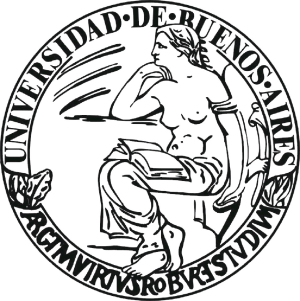 UNIVERSIDAD DE BUENOS AIRESFACULTAD DE FILOSOFÍA Y LETRASDEPARTAMENTO: LETRASMATERIA: LITERATURA ARGENTINA I (A)RÉGIMEN DE PROMOCIÓN: EFMODALIDAD DE DICTADO: VIRTUAL (según Res. D 732/20 y normativa específica dispuesta a los efectos de organizar el dictado a distancia) PROFESOR/A: LAERA, ALEJANDRACUATRIMESTRE: 2ºAÑO: 2020CÓDIGO Nº: 0511-AUNIVERSIDAD DE BUENOS AIRESFACULTAD DE FILOSOFÍA Y LETRASDEPARTAMENTO DE LETRASMATERIA: LITERATURA ARGENTINA I (A)MODALIDAD DE DICTADO: VIRTUALRÉGIMEN DE PROMOCIÓN: EFCARGA HORARIA: 96 HORASCUATRIMESTRE Y AÑO: 2° 2020CÓDIGO Nº: 0511-APROFESORA: LAERA, ALEJANDRAEQUIPO DOCENTE:Profesora Asociada: Batticuore, GracielaJefes de Trabajos Prácticos: Ansolabehere, Pablo                                           El Jaber, Loreley                                           Gasparini, Sandra                                           Segade, LaraAuxiliares docentes: Fontana, Patricio                                 Vicens, MaríaTÍTULO: LA MANIFESTACIÓN DE LOS CUERPOS: ENTRE LA POLÍTICA, LA CIENCIA Y LOS AFECTOSFundamentación y descripciónRostros, manos, torsos, cabezas, pies, pechos, hombros, bocas, uñas, dedos, dientes, pelo, músculos, huesos, sangre, piel... También sensaciones, reacciones, movimientos. ¿Cómo se manifiesta un cuerpo? ¿Qué se ve cuando se está ante él? ¿Sólo se describe aquello que se muestra o también aquello que se infiere de lo que se ve? ¿Se lo describe completo o por partes? ¿Qué acciones de ese cuerpo se narran? ¿Qué diferencias hay entre el propio cuerpo y el cuerpo de lxs otrxs al momento de mirarlo, de percibirlo, de configurarlo? ¿Cómo escriben, los que escriben, sobre la manifestación de los cuerpos en la Argentina del siglo XIX?Desde la consideración de una diversidad para empezarlo todo de nuevo, que enfrentó con sus propios límites a los letrados del período revolucionario, hasta la constitución discursiva, en los años del Centenario, de un crisol de razas homogeneizador, el cuerpo del/a otrx resultó para escritores y escritoras tanto un desafío a los modos de representación como una posibilidad de conjura ante las diferencias sociales y culturales. Ese recorrido, guiado por la confianza decimonónica en la progresión y el progreso, estuvo sin embargo lleno de tensiones, de disputas, de dilemas, que la literatura, ya sea por afán ejemplarizador o por fuerza de la imaginación, procesó de varias maneras en las que intervinieron fuertemente la política y la ciencia, pero también la dimensión de los afectos. Con este programa, proponemos abordar las manifestaciones del cuerpo en la cultura literaria argentina del siglo XIX, partiendo del momento romántico, con su insistente atención a los dominios del yo, hasta llegar a ciertas proyecciones de comienzos del XX, en el que emergen nuevas subjetividades que redefinen la relación con el cuerpo. Indixs, cautivas, cautivos, gauchos, chinas, negrxs, mujeres, inmigrantes, extranjerxs, tribus, malones, montoneras, multitudes argentinas pueblan la literatura decimonónica, sus ensayos y sus ficciones, y socavan, con sus cuerpos y en la misma escritura de quienes dan cuenta de ellxs, toda determinación: son las negras achuradoras de “El matadero” o la cautiva impoluta del poema de Esteban Echeverría; son los ranqueles que toquetean a Mansilla o el gaucho Martín Fierro  con su cuerpo al servicio del Estado o del patrón; es el Tigre de los Llanos Facundo Quiroga, en cuya cabeza Sarmiento lee fascinado las señales de la barbarie y a partir del cual da cuenta del terror como enfermedad; es Genaro, el hijo de inmigrantes que, según lo hace decir Cambaceres en su novela, logra adueñarse del “culo” de la hija de la elite porteña en los 80, o es José Dagiore, de ascendencia también italiana, quien sucumbe a la tentación de los prostíbulos y se contagia la sífilis; son los médicos de los ensayos y de las ficciones que buscan curar enfermos ante los virus y las epidemias que asolan la ciudad; es, finalmente, esa multitud heterogénea que se moviliza en la calle y que intelectuales como Francisco Sicardi o Ramos Mejía quieren interpretar. Pero además hay otros cuerpos: esos que encuentran, a través de la escritura, un escape al sometimiento de los sexos y despliegan toda una afectividad. Puede ser Mariquita Sánchez con las cartas a su hija desde el exilio, con el cuerpo cansado de tanto escribir cartas, con el cuerpo vestido y proyectado en la casa siempre ataviada “para recibir”. O puede ser Juana Manuela Gorriti poniendo de manifiesto su cuerpo enfermo, doliente, viejo, animado a la hora de escribir para el público, en Lo íntimo. O Juana Manso narrando el viaje en el que acompaña al esposo por América, o Ada Elflein, incitando a las mujeres a viajar entre amigas. O, ya entrado el siglo XX, Alfonsina Storni: esa trabajadora de las letras que en sus crónicas y sus poemas pone de manifiesto una conciencia nueva y moderna de género en la escritura.  Se trata, en todo sentido, de explorar las relaciones entre las textualidades y las prácticas sobre los cuerpos, entre la literatura, la política y la ciencia, entre las figuraciones y las resistencias a la representación, entre el cuerpo de lxs otrxs y el propio cuerpo, entre los modos de mirar y la autopercepción, entre  la materialidad y los esencialismos, entre una anatomía individual y la población. Y se trata siempre, sobre todo, de atender a las salidas insospechadas que la imaginación y la escritura literarias pueden darle a cada una de esas relaciones.Objetivos:Que el/la alumno/a:acceda a un conocimiento de los repertorios y problemáticas principales de la literatura argentina del siglo XIX;ejercite una lectura comprensiva y crítica de los textos del corpus y de la bibliografía teórica y crítica;establezca relaciones pertinentes entre los contenidos del programa y los textos del corpus, a partir de cuestiones vinculadas con la noción de cuerpo y sus diferentes manifestaciones, desde la diversidad a ciertas alteraciones propias del orden de los afectos, las emociones, la enfermedad, entre otras.elabore a lo largo de la cursada una lectura crítica personal de los textos estudiados, de modo que pueda formular hipótesis que le servirán en la confección de la monografía y en la preparación del tema elegido para el coloquio final.Contenidos:Unidad 1. Variaciones de los cuerposUna aproximación a los cuerpos: exploraciones teóricas localizadas. Diversidad y homogeneización, visibilidad e invisibilización. Manifestaciones literario culturales de los cuerpos en la Argentina: entre la política, la ciencia y la vida. Algunos motivos del cuerpo en la narración. Motivos de la política: la tortura, el combate, el destierro. Motivos de la ciencia: la salud y la enfermedad. El propio cuerpo, el cuerpo del otro y el montón. Cuerpos que hablan.Esteban Echeverría, El matadero (c.1840 / 1871; incluye la “Nota crítica a ‘El matadero’ de Juan María Gutiérrez). Domingo F. Sarmiento, Facundo (1845)Unidad 2. Cuerpos cautivos, cuerpos en viajeDimensiones de los cuerpos: idealizaciones y figuraciones; estereotipos y arquetipos románticos. El cuerpo del hombre, el cuerpo de la mujer. Indixs y malones. Cautivas, cautivos y cautiverios. Escritores y escritoras de viaje. Tránsitos del cuerpo y transformaciones del yo. Movimiento y relato. A solas o en compañía: entre hombres, mujeres y niñxs. Estados y situaciones del cuerpo. Lejos de casa: los otros paisajes. Leer, comer, mirar, actuar. Los peregrinajes románticos.Esteban Echeverría, La cautiva (1837)Domingo F. Sarmiento, “Argel” y “Estados Unidos”, Viajes (1846-1849)Juana Manso, Diario de viaje a Estados Unidos y Cuba.Juana Manuela Gorriti, Peregrinaciones de un alma triste (1876)Unidad 3. Cuerpo propio y cuerpos ajenos.Cuerpos y alteridad: indias, indios y extranjería; gauchos y bandidos. El cuerpo: espectáculo y performance. Modos de percibir y formas para describir: de cuerpo entero, fragmentos, ausencias. Los sentidos y las prácticas: oír, ver, oler, tocar, comer. Una excursión a los cuerpos: para una haptología de la representación. Contagio y sanación. Uso estatal y uso privado de los cuerpos. La carne, la piel y la voz. Lucio V. Mansilla, Una excursión a los indios ranqueles (1870)José Hernández, Martín Fierro (1872 y 1879)Unidad 4. Sociabilidad e intimidad de los cuerposLa “cultura del trato” en el siglo XIX. Anfitrionas en el salón, escritoras en la intimidad. Públicos y escenarios: tertulias y veladas, “salas” y “salitas”. De la política a la domesticidad; del poder al exilio. Conversaciones y complicidades epistolares. El trabajo de escribir: diario íntimo  y cartas de escritoras. El cuerpo aludido, elidido, velado, vestido: poses, gestos y movimientos. Los dolores, los duelos, la escritura. Mariquita Sánchez, Cartas a Florencia (1839-1852).Juana Manuela Gorriti, Lo íntimo (1874 – 1892/3); selección de cartas a Ricardo Palma.Unidad 5. Cuerpos enfermosContagio, enfermedad y muerte: la manifestación de los cuerpos. La epidemia de fiebre amarilla de 1871 y otras pestes. El relevo científico. Higienismo urbano y modernización de las costumbres. La figura del médico escritor. Percepciones y sentidos metafóricos de la enfermedad. Juana Manuela Gorriti, “La fiebre amarilla” (Sueños y realidades, 1865)Benigno Lugones, “En 1871” (La Nación, 1883)William Henry Hudson, “Ralph Herne” (1888).Paul Groussac, “José Manuel Estrada” (Los que pasaban, 1919)Unidad 6. Sangre y huesosDe la anatomopolítica a la biopolítica, del individuo a la población, del castigo al control. El medio y la sangre: dos determinismos de la narración. La mirada de la ciencia y el registro naturalista en las ficciones del último cuarto del siglo XIX. Cuerpos peligrosos, animalizados, enfermos, contaminados. El cuerpo de las mujeres: maternidad, prostitución, histeria. ¿Cómo hacer ver lo que no se ve?Antonio Argerich, ¿Inocentes o culpables? (1884) Eugenio Cambaceres, En la sangre (1887)Eduardo Ladislao Holmberg, “La bolsa de huesos” (1896)Unidad 7. El cuerpo de la multitudMuchedumbre y cuerpo político. De la “chusma” de “El matadero” a la multitud moderna. Los hombres de la multitud: el tribuno de la plebe, el meneur, el hombre- masa. La muchedumbre como personaje de novela. Psicopatología y política: el anarquista delincuente, líder de las multitudes argentinas. Metáforas políticas de la enfermedad.José María Ramos Mejía, “Prefacio del autor”, cap. 1 “Biología de la multitud”, cap. 6 “La multitud de las tiranías” y cap. VII “La multitud de los tiempos modernos”, Las multitudes argentinas (1899)Francisco Sicardi, Libro extraño. V: Hacia la justicia (1902)Unidad 8. Hacia un sensorio de los cuerposCuerpo y alma; sentidos y sensibilidad; afectos y emoción. Cuerpos para el amor. La emergencia de una nueva subjetividad femenina a través de la escritura. Paseos, excursiones, viajes. Naturaleza y cultura; sociabilidad e intimidad. Mujeres que trabajan. Los poemas y las crónicas. Ada Elflein, Por campos históricos. Impresiones de viaje (selección, 1913/1926).Alfonsina Storni, Selección de notas periodísticas (en Revista del Mundo, La Nota y La Nación, 1919-1921) y poemas (en La inquietud del rosal, El dulce daño Irremediablemente, Languidez, Ocre y Mundo de siete pozos, 1916-1934)d. Bibliografía/Filmografía/Discografía obligatoriaUnidad 1. Variaciones de los cuerposBibliografía obligatoriaAltamirano, Carlos y Beatriz Sarlo, “Esteban Echeverría: el poeta pensador”, en Carlos Altamirano y Beatriz Sarlo, Ensayos argentinos. De Sarmiento a la vanguardia, Buenos Aires, Ariel, 1997.Iglesia, Cristina, “Mártires o libres: un dilema estético. Las víctimas de la cultura en El Matadero de Echeverría y en sus reescrituras”, en Cristina Iglesia (comp.), Letras y divisas: ensayos sobre literatura y rosismo, Buenos Aires, Eudeba, 1998, pp. 25-35.Gasparini, Sandra, “El terror como enfermedad. Facundo y las fascinaciones de la barbarie en Sarmiento y en Gorriti”, Las horas nocturnas. Diez lecturas sobre terror, fantástico y ciencia, Buenos Aires, Argus-ar, 2019, pp. 17-24.Kohan, Martín,  “Las fronteras de la muerte”, en Alejandra Laera y Martín Kohan (comp.), Las brújulas del extraviado: para una lectura integral de Esteban Echeverría, Rosario, Beatriz Viterbo Editora, 2006, pp. 171-204.Piglia, Ricardo, “Notas sobre el Facundo”, Punto de Vista, III, nro. 8, Buenos Aires, marzo-junio 1980.  Bibliografía complementariaAnsolabehere, Pablo, “Escrituras de la barbarie”, en Adriana Amante dir., Sarmiento, volumen 4 de Noé Jitrik dir. gral., Historia crítica de la literatura argentina, Buenos Aires, Emecé, 2012, pp. 237-258.Contreras, Sandra, “Facundo: la forma de la narración”, en Adriana Amante (dir.), Sarmiento, volumen 4 de Noé Jitrik (director de la obra), Historia crítica de la literatura argentina, Buenos Aires, Emecé, 2012. Fontana, Patricio, “El libro más original: Sarmiento lector y autor de biografías”, en Adriana Amante dir., Sarmiento, vol. 4 de Noé Jitrik dir. gral, Historia crítica de la literatura argentina, Buenos Aires, Emecé Editores, 2012, pp. 421-450.Giorgi, Gabriel, “La propiedad de los cuerpos: matadero y cultura”, en Formas comunes. Animalidad, cultura, biopolítica, Buenos Aires, Eterna Cadencia, 2014, pp. 129-167Iglesia, Cristina, “Echeverría, la patria literaria”, en Cristina Iglesia y Loreley El Jaber (dirs.), Una patria literaria. Historia crítica de la literatura argentina. Vol. 1, 2014.Iglesia, Cristina, “La ley de la frontera. Biografías de pasaje en el Facundo de Sarmiento”, en La violencia del azar, Buenos Aires, Fondo de Cultura Económica, 2003, pp. 65-76.Jitrik, Noé, “Facundo, la gran riqueza de la pobreza”, en Sarmiento, Facundo, Caracas, Biblioteca Ayacucho, 1977.Laera, Alejandra, “Facundo como atracción: el corto plazo de la política y el largo plazo de la literatura”. Prólogo a Domingo F. Sarmiento, Facundo, Colección Pensamiento del Bicentenario, Buenos Aires, Biblioteca del Congreso de la Nación, 2018.Laera, Alejandra, “‘¿Qué más colores para la paleta de la fantasía?’ Facundo y un programa para la literatura nacional”, Boletín de reseñas bibliográficas, nº 7/8, Instituto de Literatura Hispanoamericana, Universidad de Buenos Aires, 2000, pp. 93-101.Piglia, Ricardo, “Sarmiento escritor”, Filología, Buenos Aires, XXXI, 1-2, 1998.Piglia, Ricardo, “Echeverría y el lugar de la ficción”, en La Argentina en pedazos, Buenos Aires, Ediciones de la Urraca, 1993.Ramos, Julio, “Saber del otro: escritura y oralidad en el Facundo de D.F. Sarmiento”, Desencuentros de la modernidad en América Latina. Literatura y política en el siglo XIX, México, Fondo de Cultura Económica, 1989.Rodríguez Pérsico, Adriana, “Las instituciones y la guerra en las biografías de la barbarie de Sarmiento”, en Un huracán llamado progreso. Utopía y autobiografía en Sarmiento y Alberdi, Washington, OEA-INTERAMER, 1992, pp. 98-118.Unidad 2. Cuerpos cautivos, cuerpos en viajeBibliografía obligatoriaBatticuore, Graciela,  “Leer y escribir en la frontera”, en Graciela Batticuore, Loreley El Jaber y Alejandra Laera (comps.), Fronteras escritas. Cruces, desvíos y pasajes en la literatura argentina, Rosario, Beatriz Viterbo, 2008.Laera, Alejandra, “La mujer en el desierto: Esteban Echeverría y las lecturas nacionales del romanticismo francés”, en Cuadernos de Literatura, vol. XX, núm. 39, enero-junio, 2016, pp. 149-164.Meinrado Hux, P. Prólogo a Memorias del ex cautivo Santiago Avendaño, recopilación de P. Meinrado Hux, Buenos Aires, El Elefante Blanco, 1984.Molloy, Sylvia, “La flexión del género en el texto cultural latinoamericano", Cuadernos de Literatura, año 8, número 15, 2002, pp. 161-167.Rodríguez, Fermín, “Paisaje y política: Esteban Echeverría”, en Un desierto de ideas. La escritura del vacío, Buenos Aires, Eterna Cadencia, 2010, pp. 213-232.Zuccotti, Liliana, “Juana Manso. Entre la pose y la palabra”, en María Esther de Miguel (ed.), Mujeres argentinas. El lado femenino de nuestra historia, Buenos Aires, Alfaguara, 1998.Bibliografía complementariaBatticuore, Graciela, “La autoría exhibida”, La mujer romántica. Lectoras, autoras y escritores en la Argentina: 1830-1870,  Buenos Aires, Edhasa, 2005, pp. 131-143.Bergel, Martín, “El romanticismo argentino y el Oriente de Sarmiento”, El Oriente desplazado: Los intelectuales y los orígenes del tercermundismo en la Argentina, Bernal, Universidad Nacional de Quilmes, 2015, pp. 38-51.Fletcher, Lea, “Juana Manso: una voz en el desierto”, en Lea Fletcher (ed.), Mujeres y escritura en la Argentina del siglo XIX, Buenos Aires: Feminaria, 1994.Fontana, Patricio y Claudia Roman, “Estatuas para amarrar caballos: frontera y peripecia en la literatura argentina (1837-1852)”, en Graciela Batticuore, Loreley El Jaber y Alejandra Laera (eds), Fronteras escritas. Cruces, desvíos y pasajes en la literatura argentina, Rosario, Beatriz Viterbo, 2008, pp. 53-95. Iglesia, Cristina, “La mujer cautiva: cuerpo, mito y frontera”, en  La violencia del azar. Ensayos sobre literatura argentina, Buenos Aires, Fondo de Cultura Económica, 2003, pp. 23-39.Katra, William, “Sarmiento en los Estados Unidos”, en Sarmiento, D.  F., Viajes, edición crítica de Javier Fernández, Madrid, Archivos / Fondo de Cultura Económica, 1993.Lois, Élida, “Juana Manso, puente entre dos culturas”, Río de la Plata, número 28, 2005, pp. 197-210.Miseres, Vanesa, “Un grand tour local: los viajes de Juana Manuela Gorriti”, Mujeres en tránsito: viaje, identidad y escritura en Sudamérica (1830-1910), Chapel Hill, University of North Carolina Press, 2017, pp. 75-115.Torres Astocóndor, Carlos, “‘Partir es necesario, pues solo así puedo vivir’: Enfermedad y fantasía en Peregrinaciones de una alma triste (1876) de Juana Manuela Gorriti”, Lexis, vol. 43, nro.2, Lima, julio-diciembre 2019.Unidad 3. Cuerpo propio y cuerpos ajenosBibliografía obligatoriaAnsolabehere, Pablo, “Martín Fierro: frontera y relato”, en Graciela Batticuore, Loreley El Jaber y Alejandra Laera (comps.), Fronteras escritas. Cruces, desvíos y pasajes en la literatura argentina, Rosario, Beatriz Viterbo, 2008, pp. 234-257.Fontana, Patricio, “El cuerpo se acostumbra a todo. Mirada, tacto e histrionismo en Una excursión a los indios ranqueles” en Zama, Año 7, núm. 7, Facultad de Filosofía y Letras, Universidad de Buenos Aires, 2015.Iglesia, Cristina, “Mejor se duerme en la pampa. Deseo y naturaleza en Una excursión a los indios ranqueles de Lucio V. Mansilla”, en  La violencia del azar, Buenos Aires, Fondo de Cultura Económica, 2002, pp. 87-98.Ludmer, Josefina, “La voz (de) ‘Picardía’ y la literatura del futuro”, El género gauchesco. Un tratado sobre la patria, Buenos Aires, Sudamericana, 1988, pp. 305-315.Viñas, David, “Mansilla, arquetipo del ‘gentleman’ militar (1870)”, Indios, ejército y frontera, Buenos Aires, Siglo XXI, 1982, pp. 149-158.  Bibliografía complementariaCaillet-Bois, Julio, “Lucio Victorio Mansilla”, Prólogo a Lucio V. Mansilla, Una excursión a los indios ranqueles, México, Fondo de Cultura Económica, 1947.Gasparini, Sandra, “Cuento de fogón desde Tierra Adentro. Umbrales de los géneros en Una excursión a los indios ranqueles”, en G. Batticuore. L. El Jaber y A. Laera (comps.), Fronteras escritas. Cruces, desvíos y pasajes en la literatura argentina, Rosario, Beatriz Viterbo, 2008, pp. 214-233.Iglesia, Cristina, “El placer de los viajes. Notas sobre Una excursión a los indios ranqueles de Lucio V. Mansilla”, en La violencia del azar, Buenos Aires, Fondo de Cultura Económica, 2002, pp. 77-86.Iglesia, Cristina, “Mansilla. Sueños y vigilias”, La violencia del azar, Buenos Aires, Fondo de Cultura Económica, 2002, pp. 99-108. Korn, Guillermo, “Mansillescas”, en G. Korn y Matías Farías. Desierto y Nación II. Estados, Buenos Aires, Caterva, 2018.Martínez Estrada, Ezequiel, “Los personajes”, Muerte y transfiguración de Martín Fierro. Ensayo de interpretación de la vida argentina, Rosario, Beatriz Viterbo, 2005, pp. 59-105.Pauls, Alan, “Prólogo” a Lucio V, Mansilla, Una excursión a los indios ranqueles, Buenos Aires, Penguin, 2018, pp. 23-41.Schvartzman, Julio, “El camino de Fierro”, en Letras gauchas. Buenos Aires, Eterna Cadencia, 2013.Schvartzman, Julio, “Lucio V. Mansilla y la orgía ranquel”, en América. Cahiers du CRICCAL, 28, La fête en Amérique latine, II, Paris, 2002.Unidad 4. Sociabilidad e intimidad de los cuerposBibliografía obligatoriaBatticuore, Graciela. “Rémoras románticas: padres e hijos en el corazón de Lo íntimo” y “Las zonas de reserva. El modelo de la autoría censurada”, La mujer romántica. Lectoras, autoras y escritores en la Argentina: 1830-1870,  Buenos Aires, Edhasa, 2005, pp. 316-321 y 321-327.Batticuore, Graciela, “Los trabajos y los días” y “Pasiones”, Mariquita Sánchez: bajo el signo de la revolución, Buenos Aires, Edhasa, 2012. 226-232 y233-236. Iglesia, Cristina, “El autorretrato de la escritora. A propósito de Lo íntimo de Juana Manuela Gorriti.”, en Lea Fletcher (ed.),  Mujeres y cultura en la Argentina del siglo XIX, Buenos Aires, Feminaria Editora, 1994. 13-19.Bibliografía complementariaBatticuore, Graciela, “De la conversación a la escritura. Sobre cómo ser o devenir autora. Mariquita Sánchez”,  La mujer romántica. Lectoras, autoras y escritores en la Argentina: 1830-1870,  Buenos Aires, Edhasa, 2005,Iglesia, Cristina,  “La caja de sorpresas. Notas sobre biografía y autobiografía en Juana Manuela Gorriti”, El ajuar de la patria: ensayos críticos sobre Juana Manuela Gorriti, Buenos Aires, Feminaria Editora, 1993, pp. 28-44.Peluffo, Ana, “Desencuentros de la sororidad republicana en el Perú de fin de siglo”, en María Claudia André y Patricia Rubio (comps.), Entre mujeres: Colaboraciones, influencias e intertextualidades en la literatura y el arte latinoamericanos, Santiago de Chile, RIL, 2005, pp. 141.Vicens, María, “Lectoras de patria grande: escritoras sudamericanas en la prensa porteña finisecular", Revista de Crítica Literaria Latinoamericana , 2015, pp. 193-219.Unidad 5. Cuerpos enfermosBibliografía obligatoriaGaleano, Diego, “Médicos y policías durante la epidemia de fiebre amarilla (Buenos Aires, 1871)”, Salud Colectiva, 5, 2009, pp. 107-120.Bibliografía complementariaBruno, Paula, “1848-1884: de aventurero a letrado”, Paul Groussac. Un estratega intelectual, Buenos Aires, Fondo de Cultura Económica, 2005, pp. 22-41.Galeano, Diego, “Estudio preliminar”, en Benigno Lugones, Crónicas, folletines y otros escritos, Buenos Aires, Ediciones Biblioteca Nacional, pp. 9-86.Uparela, Paola, “’El matadero’” en 1871. Naturalismo, salud pública y el monstruo biopolítico”, Revista Iberoamericana, vol. LXXXV, nro. 268, julio-setiembre 2019, pp. 1037-1066.Unidad 6. Sangre y huesosBibliografía obligatoriaBatticuore, Graciela, “La lectora de novelas”, Lectoras del siglo XIX. Imaginarios y prácticas en la Argentina, Buenos Aires, Ampersand, 2017, pp. 123-162.García, Susana y Panesi, Jorge, Introducción a En la sangre  (pp. 17-47). Buenos Aires, Colihue, 2007.Laera, Alejandra, “Contaminaciones: inmigrantes y extranjeros en las representaciones ficcionales de la nación argentina”, The Colorado Review of Hispanic Studies, Special Issue: “Demons of Nineteenth-Century Hispanic Literatures”, vol. 4, 2006, pp. 327-346.Laera, Alejandra, “Los perversos juegos sexuales de la identidad nacional”, en El tiempo vacío de la ficción. Las novelas argentinas de Eduardo Gutiérrez y Eugenio Cambaceres, Buenos Aires, Fondo de Cultura Económica, 2004, pp. 283-288.Nouzeilles, Gabriela, “Novelas médicas”, en Ficciones somáticas. Naturalismo, nacionalismo y políticas médicas del cuerpo, Rosario, Beatriz Viterbo, 2000, pp. 76-80.Cortés Roca, Paola, “El misterio de la cuarta costilla. Higienismo y criminología en el policial médico de Eduardo L. Holmberg”, en Iberoamericana año III, n° 10, junio de 2003, págs. 67-78.Rodríguez Pérsico, Adriana,  “Usos y abusos de la ciencia”, en Relatos de época. Una cartografía de América Latina (1880-1920), Beatriz Viterbo Editora, Rosario, 2008, pp. 346-349.Bibliografía complementariaEsposito, Fabio, “Las novelas de Eugenio Cambaceres”, en Alejandra Laera (dir.), El brote de los géneros, vol. 3 de Noé. Jitrik (dir.), Historia crítica de la literatura argentina, Buenos Aires, Emecé, 2010.De Rosso, Ezequiel. “Del otro lado de la ciencia: ‘La bolsa de huesos’, de Eduardo Holmberg”, Revelaciones imperfectas. Noé Jitrik, comp. Buenos Aires: NJ Editor, 2009. 237-242.Gasparini, Sandra, “Tres mujeres”, Las horas nocturnas. Diez lecturas sobre terror, fantástico y ciencia, Buenos Aires, Argus-ar, 2019.Laera, Alejandra, “Novelas argentinas (circulación, debates y escritores en el último cuarto del siglo XIX)”, en Alejandra Laera (dir.), El brote de los géneros, vol. 3 de la Historia crítica de la literatura argentina (dir. general Noé Jitrik), Buenos Aires, Editorial Emecé, 2010, pp. 95-118.Ludmer, Josefina,  “Cuentos de exámenes de física: locura, simulación y delito en el Nacional Buenos Aires”, en El cuerpo del delito. Un manual, Buenos Aires, Perfil, 1999, pp. 74-87. Ludmer, Josefina, “Mujeres que matan”, El cuerpo del delito. Un manual, Buenos Aires, Perfil Libros, 1999, pp. 355-360.Nouzeilles, Gabriela, “Políticas médicas de la histeria: mujeres, salud y representación en el Buenos Aires de fin de siglo”, en  Mora , revista del Instituto Interdisciplinario de Estudios de Género, nº 5, octubre de 1999, págs. 97-112Setton, Román, “‘La bolsa de huesos’: ¿narración policial o novela corta de artista? Medicina, travestismo y justicia poética”, en Los orígenes de la narrativa policial en la Argentina. Recepción y transformación de modelos genéricos alemanes, franceses e ingleses, Madrid-Frankfurt, Iberoamericana-Vervuert, 2012, pp. 189-198.Simari, Leandro, “Variaciones de la mirada científica ante la animalidad en las ficciones de Eduardo Holmberg”,  Anclajes, XIX.2 (diciembre 2015), pp. 48-62.Villanueva, Graciela, “Inmigrantes y extranjeros en las leyes de la ficción”, en Alejandra Laera (dir.), El brote de los géneros, vol. 3 de Noé. Jitrik (dir.), Historia crítica de la literatura argentina, Buenos Aires, Emecé, 2010. pp. 501-533.Unidad 7. El cuerpo de la multitudBibliografía obligatoriaAnsolabehere, Pablo, “El hombre anarquista, delincuente” Literatura y anarquismo en Argentina (1879-1919), Rosario, Beatriz Viterbo, 2011, pp. 213-247. Nouzeilles, Gabriela, “Libro extraño: una novela darwinista”, en Ficciones somáticas. Nacionalismo, naturalismo y políticas médicas del cuerpo (Argentina 1880-1910), Rosario, Beatriz Viterbo, 2000, pp. Terán, Oscar, “José María Ramos Mejía: uno y la multitud”, en Vida intelectual en el Buenos Aires fin-de-siglo (1880-1910), Buenos Aires, Fondo de Cultura Económica, 2008, pp. 83-133.Bibliografía complementariaAnsolabehere, Pablo, Oratoria y evocación. Un episodio perdido en la literatura argentina. Buenos Aires, Santiago Arcos, 2012. Montenegro, Patricio Axel, “Ramos Mejía, una rebelión de los signos”, en Ana Maríua Zubieta (compiladora), Otro mapa de la violencia. Enfoques teóricos, recorridos críticos, Buenos Aires, Eudeba, 2017, pp. 67-92.Rodríguez Pérsico, Adriana, “Multitudes sospechosas. El poder de las masas”, en Relatos de época. Una cartografía de América Latina (1880-1920), Rosario, Beatriz Viterbo, 2008. Pp. 230-238.Salto, Graciela, “En los límites del realismo, un libro extraño”, En María Teresa Gramuglio (directora del volumen), El imperio realista. Historia crítica de la literatura argentina (Noé Jitrik, director), Tomo 6, Buenos Aires, Emecé, 2002.Vitagliano, Miguel, La novela extraña de Sicardi. Una lectura de Libro Extraño. Buenos Aires, Hipótesis y discusiones, Instituto de Literatura Argentina, UBA, 1996.Unidad 8. Hacia un sensorio de los cuerposBibliografía obligatoriaDiz, Tania, “Artículos femeninos: contornos obedientes y miradas lánguidas”, Alfonsina periodista. Ironía y sexualidad en la prensa argentina 1915-1925, Buenos Aires, Libros del Rojas, 2006, pp. 27-54.Masiello, Francine, “Sinestesia colectiva: sentidos y percepciones en las vanguardias de los años 20”, Transas, agosto 2017.         Szurmuk, Mónica, “Ada Elflein: viaje al interior”, Miradas cruzadas: narrativas de viaje de mujeres en Argentina 1850-1930, México DF, Instituto Mora, 2007, pp. 132-136.Vicens, María, “Cuerpo, sensibilidad y políticas de género: apuntes sobre “la sinestesia colectiva: sentidos y percepciones en las vanguardias de los años 20” de Francine Masiello”, Transas, abril de 2018. Vicens, María, “Mujer, cuerpo y aventura en la narrativa de viaje de Ada María Elflein (1913-1919)”, Zama, 11,  2019, pp. 47-58.Bibliografía complementariaMuschietti, Delfina, “Borges y Storni: la vanguardia en disputa”, Hispamérica, vol. 32, núm. 95, 2003, pp. 21-44.Salomone, Alicia, Alfonsina Storni: mujeres, modernidad y literatura, Buenos Aires, Corregidor, 2006. Torre, Claudia, “Mujeres de viaje: Lina Beck Bernard, Jennie Howard, Ada Elflein”, en Viajes y viajeros: un itinerario bibliográfico, Buenos Aires, Biblioteca Nacional, 2013, pp. 211-227.Torre, Claudia, "Paisajes Cordilleranos de Ada María Elflein. La expedición femenina en el país del diablo",  XI Jornadas Nacionales de Historia de las Mujeres y VI Congreso Iberoamericano de Estudios de Género, San Juan,  20, 21 y 22 de septiembre de 2012, Universidad de Cuyo, 2012, mimeo.Bibliografía generalAgamben, Giorgio, “El hombre sin obra”, El uso de los cuerpos. Homo Sacer, IV, 2 (2014), Buenos Aires, Adriana Hidalgo Editora, 2017, pp. 25-62.Armstrong, Nancy, Deseo y ficción doméstica: una historia política de la novela (1987), Madrid, Ediciones Cátedra, 1991. Armus, Diego, La ciudad impura. Salud, tuberculosis y cultura en Buenos Aires, 1870-1950, Buenos Aires, Edhasa, 2007. Armus, Diego, “El descubrimiento de la enfermedad como problema social”, Nueva Historia Argentina (vol. V). El progreso, la modernización y sus límites (1880-1916), dir. Mirta Z. Lobato, Buenos Aires, Sudamericana, 2000.Assadourian, Carlos S., “La Conquista”, en  C.S. Assadourian, G. Beato y J.C. Chiaramonte,  Historia Argentina. De la Conquista a la Independencia, Vol. 2, Buenos Aires, Paidós, 1992.Batticuore, Graciela, Lectoras del siglo XIX. Imaginarios y prácticas en la Argentina, Buenos Aires, Ampersand, 2017.Barthes, Roland, Sade, Fourier, Loyola (1971), Madrid, Cátedra, 1997.Barthes, Roland y Dominique Dufetel, “El cuerpo de nuevo”, en Diálogos: Artes, Letras, Ciencias humanas, vol. 21, nro. 3 (123), marzo de 1985, pp. 3-7.Bhabha, Homi, “La otra pregunta. El estereotipo, la discriminación y el discurso del colonialismo” y “El  mimetismo y el hombre. La ambivalencia del discurso colonial”, El lugar de la cultura (1994), Buenos Aires, Manantial, 2002, pp. 61-110 y 111-120.Batticuore, Graciela y Alejandra Laera, Sarmiento en intersección: literatura, cultura y política, Buenos Aires, Centro Cultural Rector Ricardo Rojas- Universidad de Buenos Aires, 2013.John Berger, Modos de ver (1972), Barcelona, Gustavo Gilli Editor, 2016.Bonaudo, Marta (dir.), Liberalismo, Estado y orden burgués (1852-1880), Nueva historia argentina, IV, Buenos Aires, Sudamericana, 1999.Butler, Judith, Cuerpos que importan. Sobre los límites materiales y discursivos del ‘sexo’ (1993), Buenos Aires, Paidós, 2002.Butler, Judith, “Violencia, duelo, política” y “Vida precaria”, Vida precaria. El poder del duelo y la violencia (2004), Buenos Aires, Paidós, 2006, pp. 45-78 y 163-188.Craveri, Benedetta, La cultura de la conversación (2001), Buenos Aires, Fondo de Cultura Económica, 2002.De Certeau, Michel,  Heterologies. Discourse on the Other, Minneapolis, 1986.Duby, George y Michelle Perrot (dirs.), Historia de las mujeres en Occidente, 5 vols., Madrid, Taurus Minor-Santillana, 2000. Foucault, Michel, “El cuerpo utópico” (1966), El cuerpo utópico. Las heterotopías (2009), Buenos Aires, Nueva Visión, 2010, pp. 7-18.Foucault, Michel, “Clase del 17 de marzo de 1976”, Defender la sociedad. Curso en el Collège de France (1075-1976), Buenos Aires, Fondo de Cultura Económica, 2000, pp. 217-237.Foucault, Michel, “El cuerpo de los condenados”, Vigilar y castigar. Nacimiento de la prisión (1975), México DF, Siglo XXI Editores, 1985, pp. 11-37.Gayle, Rubin, “El tráfico de mujeres: notas sobre la “economía política” del sexo”, en Nueva Antropología VIII, No. 30, México, 1986, pp. 95-145.Gilman, Sander, “What Are Stereotypes and Why Use Texts to Study Them?” (fragmento), Difference and Pathology. Stereotypes of Sexuality, Race and Madness, Cornell UP, 1985, pp. 15-35. (Disponible en traducción de L. Segada realizada para la cátedra.)Giorgi, Gabriel y Fermín Rodríguez (comps.), Ensayos sobre biopolítica. Excesos de vida, Buenos Aires, Paidós, 2007.Goldman, Noemí (dir.), Revolución, República, Confederación (1806-1852), Nueva historia argentina, III, Buenos Aires, Sudamericana, 1998.González, Horacio, Restos pampeanos. Ciencia, ensayo y política en la cultura argentina del siglo XX, Buenos Aires, Colihue, 1999.González Leandri, Ricardo, “Notas acerca de la profesionalización médica en Buenos Aires durante la segunda mitad del siglo XIX”, en La cuestión social en la Argentina, 1870-1943, Buenos Aires, La Colmena, 2001.Guy, Donna, El sexo peligroso: la prostitución legal en Buenos Aires, 1895-1955, Buenos Aires, Sudamericana, 1994.Halperín Donghi, Tulio, Una nación para el desierto argentino, Buenos Aires, Centro Editor de América Latina, 1982. Hamon, Philippe, Introducción al análisis de lo descriptivo, Buenos Aires, Edicial, 1991.Iglesia, Cristina y Loreley El Jaber (dirs.), Una patria literaria, vol. 1 de la Historia crítica de la literatura argentina (N. Jitrik, dir. gral.), Buenos Aires, Emecé, 2014.Laera, Alejandra (dir.), El brote de los géneros, vol. 3 de la Historia crítica de la literatura argentina (N. Jitrik, dir. gral.), Buenos Aires, Emecé, 2010.Laera, Alejandra, El tiempo vacío de la ficción. Las novelas argentinas de Eduardo Gutiérrez y Eugenio Cambaceres, Buenos Aires, Fondo de Cultura Económica, 2004.Le Breton, David, cap. 1, “Lo inaprehensible del cuerpo”, Antropología del cuerpo y modernidad (1990), Buenos Aires, Nueva Visión, 2002, pp. 13-27.Ludmer, Josefina, El género gauchesco. Un tratado sobre la patria, Buenos Aires, Sudamericana, 1988.Madanes, Leiser, La peste, Buenos Aires, CIF, 2020.Masiello, Francine, Entre civilización y barbarie. Mujer, nación y modernidad en la cultura argentina (1997) Rosario, Beatriz Viterbo Editora, 1997.Montserrat, Marcelo, Ciencia, historia y sociedad en la Argentina del siglo XIX, Buenos Aires, Centro Editor de América Latina, 1993. Magli, Patrizia, “El rostro y el alma”, en Michel Feher y Ramona Naddaff, Fragmentos para una historia del cuerpo humano, 3 vols., Madrid, Taurus, 1991. Montaldo, Graciela, “Nación: una historia de la incultura”, Zonas ciegas. Populismos y experimentos culturales en la Argentina, Buenos Aires, FCE, 2010, pp. 25-59.Monteleone, Jorge, “El relato de viaje”, El relato de viaje. De Sarmiento a Umberto Eco, Buenos Aires, El Ateneo, 1998, pp. 11-20.Nancy, Jean-Luc, 58 indicios sobre el cuerpo. Extensión del alma (2006), Buenos Aires, La Cabra, 2010.Perrot, Michelle, Mujeres en la ciudad, Barcelona, Editorial Andrés Bello, 1997.Pratt, Mary Louise, Ojos imperiales. Escritura de viaje y transculturación (1992), Buenos Aires, Universidad de Quilmes, 1997.Rella, Franco, En los confines del cuerpo (1999), Buenos Aires, Nueva Visión, 2004.Rojas, Ricardo, Historia de la literatura argentina (1917-1922), Buenos Aires, Kraft, 1957.Salessi, Jorge, Médicos, maleantes y maricas, Rosario, Beatriz Viterbo, 2008. Sarlo, Beatriz. El imperio de los sentimientos. Narraciones de circulación periódica en la Argentina (1917 – 1927), Buenos Aires, Catálogos, 1985.Scarry, Elaine, “Introduction” y “The Structure of Torture. The Conversion of Real Pain into the Fiction of Power”, The Body in Pain. The Making and Unmaking of the World, Oxford University Press, 1985, pp. 3-23 y 27-59. (Disponible en traducción de L. Segade realizada para la cátedra.)Schvartzman, Julio (dir.), La lucha de los lenguajes, vol. 2 de Noé Jitrik (dir. de la obra), Historia crítica de la literatura argentina, Buenos aires, Emecé, 2003.Slatta, Richard, Los gauchos y el ocaso de la frontera, Buenos Aires, Sudamericana, 1985.Spivak, Gayatri Chakravorty, ¿Puede hablar el subalterno?, Buenos Aires, El cuenco de plata, 2011.Starobinsky, Jean, “Breve historia de la conciencia del cuerpo” en Michel Feher, Ramona Naddaff y Nadia Tazzi, Fragmentos para una historia del cuerpo humano, vol. 2, Madrid, Taurus,1990.Storni, Alfonsina, Un libro quemado, Mariela Méndez, Graciela Queirolo y Alicia Salomone  (comps.), Buenos Aires, Excursiones, 2014. Sontag, Susan, La enfermedad y sus metáforas. El sida y sus metáforas (1978/1988), Buenos Aires, Taurus, 2003.Viñas, David, Literatura argentina y realidad política, Buenos Aires, Jorge Álvarez, 1964.Viñas, David, Indios, ejército y frontera (1982), Buenos Aires, Santiago Arcos, 2003.Virno, Paolo, “Prefacio. Pueblo vs. Multitud. Hobbes y Spinoza”, “La multitud como subjetividad”, Gramática de la multitud, Buenos Aires, Colihue, 2003.Von Stecher, Pablo, La palabra médica en la Argentina 1890-1910: enfermos, simuladores y parias, Villa María, Eduvim, 2015.Woolf, Virginia, De la enfermedad (1926), Palma: José Olañeta Editor, 2014.Zola, Émile, El naturalismo, Barcelona, Ediciones Península, 1972, pp. 11-18 y 75-105.Organización del dictado de la materia: La materia se dicta en modalidad virtual mientras duren las restricciones establecidas por  el Aislamiento Social Preventivo y Obligatorio definido por el gobierno nacional (DNU 297/2020). Su funcionamiento se adecua a lo establecido en la Res. (D) Nº 732/20 y a la normativa específica dispuesta a los efectos de organizar el dictado a distancia. El dictado de clases se realiza a través del campus virtual de la Facultad de Filosofía y Letras y de otros canales de comunicación virtual que se consideren pertinentes para favorecer el intercambio pedagógico con los/las estudiantes.La carga horaria total es de 96 horas.    Modalidad de trabajoEl dictado de la materia constará de dos partes:* Exposiciones teóricas semanales a cargo de las profesoras de la cátedra (a través de canal de youtube o similar), a las cuales lxs estudiantes podrán acceder sincrónicamente en el horario de la materia o con posterioridad; en la última parte del encuentro se considerarán algunas de las preguntas enviadas por lxs estudiantes a través del chat durante la exposición. * Encuentros semanales con lxs docentes de trabajos prácticos en los horarios convenidos (a través de reuniones por zoom o plataformas similares), en los que se priorizará el intercambio sincrónico con lxs estudiantes complementado con guías de lectura no sincrónicas (a través del campus virtual). Las evaluaciones consistirán en una evaluación parcial y una monografía al final de la cursada. Organización de la evaluación: La materia se dicta bajo el régimen de promoción con EXAMEN FINAL (EF) establecido en el Reglamento Académico (Res. (CD) Nº 4428/17) e incorpora las modificaciones establecidas en la Res. (D) Nº 732/20 para su adecuación a la modalidad virtual de manera excepcional. -Regularización de la materia: Es condición para alcanzar la regularidad de la materia aprobar 2 (dos) instancias de evaluación parcial (o sus respectivos recuperatorios) con un mínimo de 4 (cuatro) puntos en cada instancia.Quienes no alcancen las condiciones establecidas para el régimen con EXAMEN FINAL deberán reinscribirse u optar por rendir la materia en calidad de libre.Aprobación  de la materia: La aprobación de la materia se realizará mediante un EXAMEN FINAL presencial en el que deberá obtenerse una nota mínima de 4 (cuatro) puntos. La evaluación podrá llevarse a cabo cuando las condiciones sanitarias lo permitan. Se dispondrá de UN (1) RECUPERATORIO para aquellos/as estudiantes que:- hayan estado ausentes en una o más instancias de examen parcial; - hayan desaprobado una instancia de examen parcial.La desaprobación de más de una instancia de parcial constituye la pérdida de la regularidad y el/la estudiante deberá volver a cursar la materia. Cumplido el recuperatorio, de no obtener una calificación de aprobado (mínimo de 4 puntos), el/la estudiante deberá volver a inscribirse en la asignatura o rendir examen en calidad de libre. La nota del recuperatorio reemplaza a la nota del parcial original desaprobado o no rendido.La corrección de las evaluaciones y trabajos prácticos escritos deberá efectuarse y ser puesta a disposición del/la estudiante en un plazo máximo de 3 (tres) semanas a partir de su realización o entrega. VIGENCIA DE LA REGULARIDAD: Durante la vigencia de la regularidad de la cursada de una materia, el/la estudiante podrá presentarse a examen final en 3 (tres) mesas examinadoras en 3 (tres) turnos alternativos no necesariamente consecutivos. Si no alcanzara la promoción en ninguna de ellas deberá volver a inscribirse y cursar la asignatura o rendirla en calidad de libre. En la tercera presentación el/la estudiante podrá optar por la prueba escrita u oral.A los fines de la instancia de EXAMEN FINAL, la vigencia de la regularidad de la materia será de 4 (cuatro) años. Cumplido este plazo el/la estudiante deberá volver a inscribirse para cursar o rendir en condición de libre.RÉGIMEN TRANSITORIO DE ASISTENCIA, REGULARIDAD Y MODALIDADES DE EVALUACIÓN DE MATERIAS: El cumplimiento de los requisitos de regularidad en los casos de estudiantes que se encuentren cursando bajo el Régimen Transitorio de Asistencia, Regularidad y Modalidades de Evaluación de Materias (RTARMEM) aprobado por Res. (CD) Nº 1117/10 quedará sujeto al análisis conjunto entre el Programa de Orientación de la SEUBE, los Departamentos docentes y la cátedra.RecomendacionesSe recomienda haber aprobado Teoría Literaria 1 antes de cursar la materia.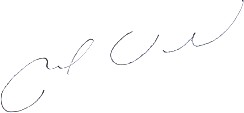 	Miguel VeddaDirector del Departamento de Letras